1.Название технологии: «Способ лечения острого вторичного пиелонефрита»                              2.Описание технологии: Изобретение относится к медицине, а именно к урологии, и может быть использовано для лечения острого вторичного пиелонефрита. Для этого на фоне иммуностимулирующей и противовоспалительной терапии назначают энтеросгель по 20 г 3 раза в день до еды в течение 2 недель. Способ позволяет уменьшить количество эндотоксинов и сахара крови при снижении риска возникновения осложнений и уменьшении продолжительности койко-дней в стационаре. 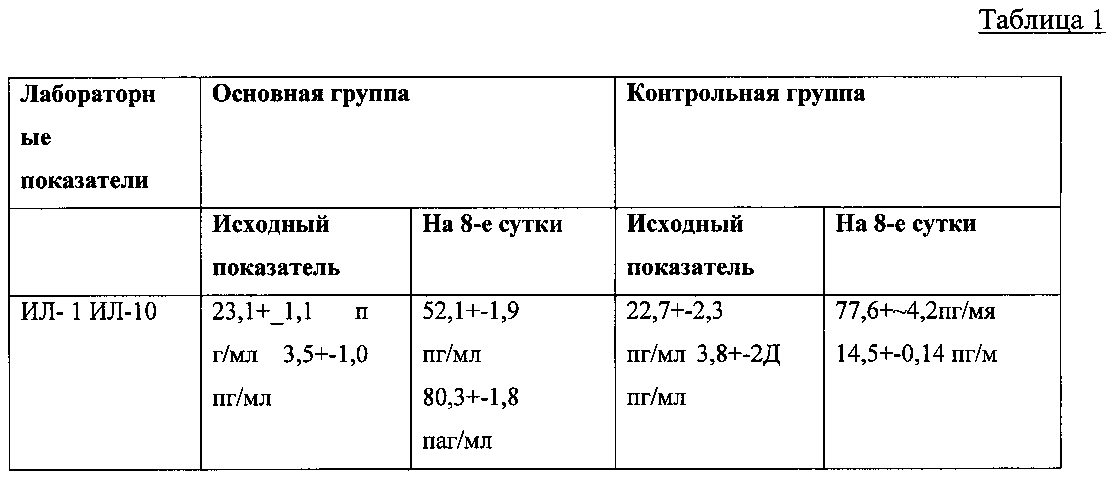 3.Область применения (класс МПК): Медицинские учреждения МПК А614.Разработчик (авторы): Арбулиев Камиль Магомедович, Абдурахманова Фатима Магомедовна, Шамов Ибрагим Ахмедханович, Арбулиев Магомед Гаджиевич (кафедра урологии)5.Вид  объекта промышленной собственности: Патент на изобретение № 25670296.Правообладатель: ФГБОУ ВО «Дагестанский государственный медицинский университет» Минздрава России                                                                             7.Техническая и/или экономическая эффективность от использования технологии: Данный способ лечения острого вторичного пиелонефрита имеет следующие преимущества:1. Быстро нормализуется СМП, температура, лейкоцитурия, признаки интоксикации, улучшается микроциркуляция почек.2. Снижается и нормализуется сахар сыворотки крови.3. Не наблюдается переход серозного воспаления в гнойное.4. Использование предлагаемого способа лечения позволяет предотвратить исход заболевания гнойный процесс, хроническую стадию и значительно сократить сроки реабилитаций больных.5. У больных с острым вторичным пиелонефритом с сопутствующим сахарным диабетом энтеросгель снижает сахар, нормализует его, не было случаев гипергликемии.6. Уменьшается продолжительность койко-дней в стационаре. 8.Требуемые инвестиции: Обучение специалистов технике проведения разработанной технологии с помощью запатентованного способа лечения.